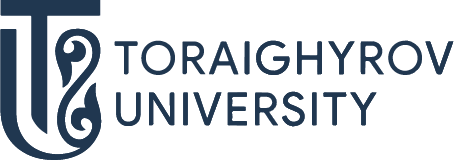 ОТКРОЙ МИР ОБРАЗОВАТЕЛЬНЫХ ПРОГРАММ!6B042 Право ТРАЕКТОРИЯЮридическая деятельность;ПЕРСПЕКТИВЫ ТРУДОУСТРОЙСТВАГДЕ ТЫ МОЖЕШЬ РАБОТАТЬ:правоохранительные органы;исполнительные и представительские органы государственной власти и управления; государственные,коммунальные и негосударственные предприятия; адвокатура; нотариат; банки; страховые и аудиторские компании;образовательные учреждения.КЕМ ТЫ МОЖЕШЬ РАБОТАТЬ:юрист в организациях, предприятиях всех форм собственности;специалисты, в государственных органах; адвокаты; нотариусы;судебные исполнители; прокуроры;помощник прокурора; следователи; дознаватели. Поступай правильно – поступай в ToU